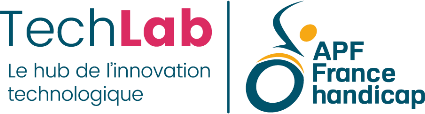 Dossier de candidature          Appel à projetsTechLab APF France handicapNOM DE LA STARTUP :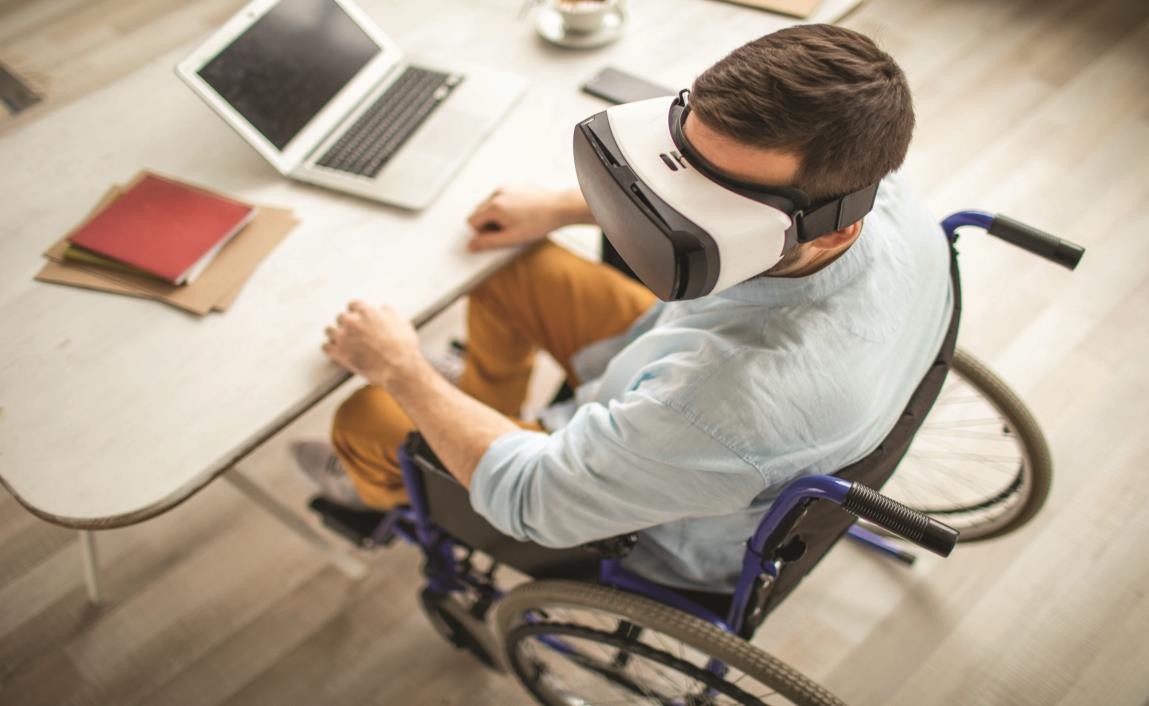 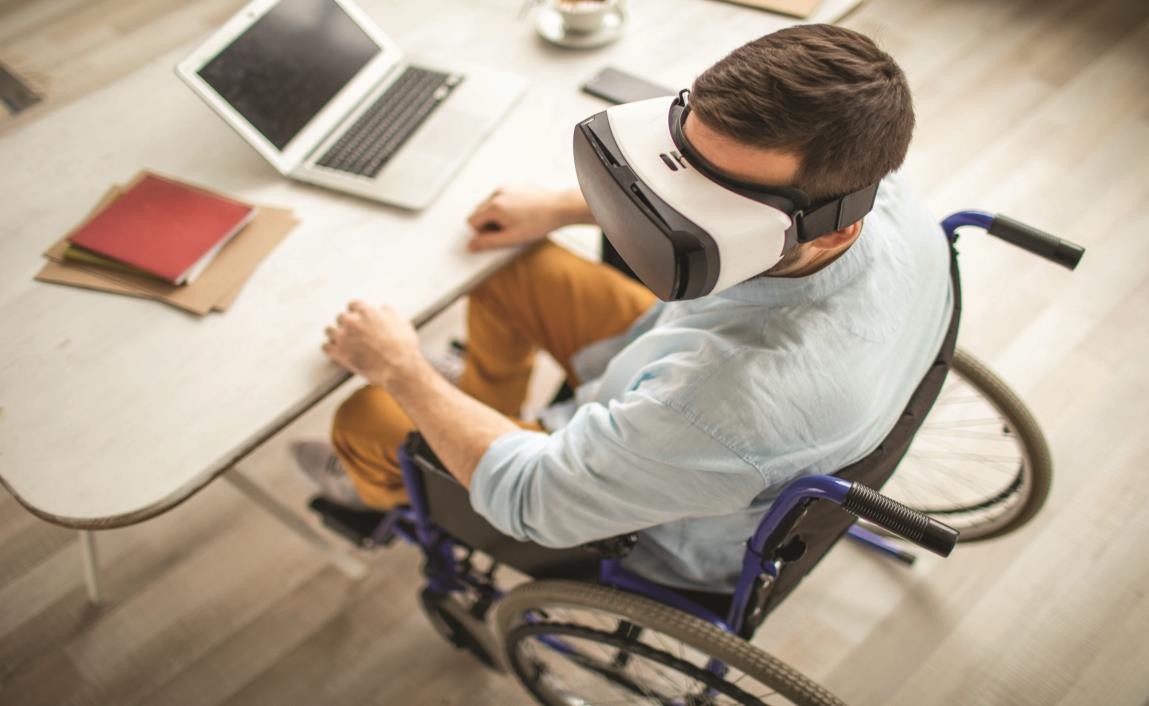 Tous documents ou ressources utiles à la bonne compréhension du projetEn cas d’accompagnement par le TechLab, le représentant de la startup s’engage à :Être présent sur les différents temps d’accompagnement prévus dans le cadre de l’accompagnement du TechLab,Collaborer à la préparation et être présent lors des rencontres avec les utilisateurs,Respecter la charte éthique du TechLab,Respecter la charte sanitaire du TechLab et les règles sanitaires établies par les établissements ou délégations accueillant les rencontres,Contribuer à l’évaluation du dispositif du TechLab après chaque rencontre (suivant le dispositif prévu par le TechLab),Prendre en compte au maximum les idées émises par les utilisateurs (engagement moral),Rendre compte régulièrement de l’avancement de l’amélioration produit/service, auprès du TechLab et des utilisateurs : bilan 6 mois après la ou les rencontres et bilan 12 mois après, à communiquer au TechLab,Ne pas prendre de contact direct avec une autre structure APF Francehandicap, à des fins de conception ou tests de ses produits/services sans l’avaldu TechLab,Intégrer les contraintes de la conception universelle dans ses développements de produit / service (dans la limite de ses moyens),S’assurer que son site internet répond à des critères d’accessibilité (dans lalimite de ses moyens).Nom / Prénom / fonctionFait le …………………………………………….. à ………………………………………………….Signature :